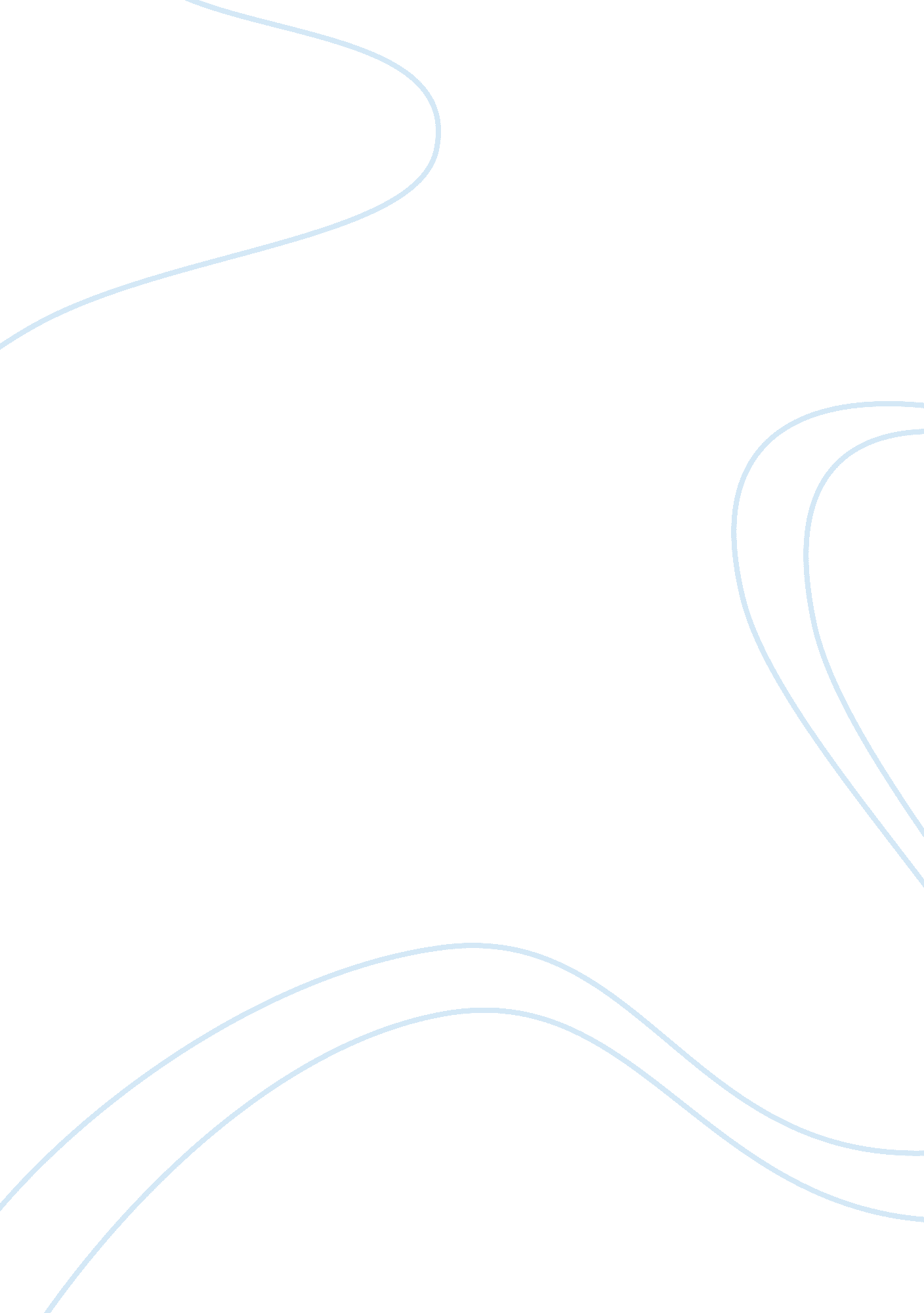 The unique bundle of idosyncratic resources commerce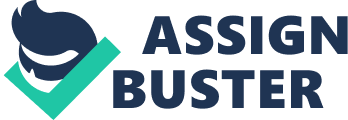 Contents Decision Grant ( 1996 ) perceives the organisations as “ a alone package of idiosyncratic resources and capablenesss where the primary undertaking of direction is to maximise value through the optimum deployment of bing resources and capablenesss, while developing the house ‘ s resources and capablenesss for the hereafter ” . Strategy is “ the lucifer an organisation makes between its internal resources and accomplishments, and the chances and hazards created by its external environment ” ( Grant, 1991 ) . Schemes emerge from the interaction between the house and its environment ( Nurmi, 1998 ) . Harmonizing to Porter ( 1996 ) , the kernel of scheme is in its activities, that is, taking to execute activities otherwise or to execute different activities than challengers. The Constitution of Pakistan declares that it shall be the enterprise of the State to take steps for the obliteration of illiteracy through formal and informal agencies and for the enlargement of basic instruction through engagement of community. Harmonizing to Economic Survey of Pakistan ( 2005 ) , presently adult literacy rate is 53 per centum. Public disbursement on instruction as a per centum of GDP is 2. 1 per centum and has about increased by less than one per centum point since 2000-01. Pakistan is devoted to all the International declarations that extends instruction to be the basic right of everyone. Pakistan is among the signers of Millennium Development Goals ( MDGs ) every bit good as the Dakar World Education Forum 2000. Higher Education Institutions ( HEIs ) of Pakistan have progressively been endeavoring against each other for better quality pupils and staff. Lynch and Baines ( 2004 ) suggested that ownership of packages of competitory resources enable HEIs to vie for client, authorities and for other resources. They studied the resource based position of the house in the context of the UK HEIs and suggested the competitory resources are of import in presenting the aims of HEIs in that they enhance the competitory advantage of such establishments in an progressively competitory market. Research workers like Macdonald & A ; Stratta, ( 2001 ) , Wood & A ; Meek ( 2002 ) and Taylor ( 2002 ) studied the strategic context in which Australian and British universities operate. Increased market focal point ( Mazzarol, Soutar & A ; Sim Yaw Seng, 2003 ) and performance-based support of HEIs have both been researched in international context ( Jongbloed & A ; Vossensteyn, 2001 ) . Stilwell ( 2003 ) studied competitory standards that had been used to develop new schemes in Australian higher instruction. Mazzarol and Soutar ( 1999 ) used a simple competence-based attack to HEIs as portion of a broaderbased scheme theoretical account. Patterson ( 2001 ) , Pidcock ( 2001 ) , Thomas ( 2001 ) , Harley ( 2002 ) , Taylor ( 2002 ) and Willmott ( 2003 ) studied strategic planning and its deductions have besides been explored in HEIs. To the best of my cognition, construct of competitory advantage has non been studied in relation to HEIs of Pakistan. This research paper focuses on the kineticss of nucleus competences in educational sector. The thought is to measure whether the nucleus competences identified in the literature is applicable to the educational sector of Pakistan or non. The first portion of the research paper gives an debut of the paper. Separate two trades with relation between scheme and competitory advantage. Part three brings the relevant literature on resource based position and competitory advantage along critical competency theoretical account and assorted nucleus competences supported by the literature. Separate four explores the nucleus competences mentioned in portion three with peculiar mention of an educational establishment. Part five concludes the paper. II – Scheme AND COMPETITIVE ADVANTAGE Hofer and Schendel ( 1978 ) defined scheme as “ the lucifer an organisation makes between its internal and external resources and accomplishments… . and the chances and hazards created by its external environment. ” Michael Porter ‘ s ( 1980 ) analysis of industry construction linked scheme with external environment. The work of Mintzberg ( 1985 ) , Pettigrew ( 1977 ) and Quinn ( 1980 ) on strategic deductions of the house ‘ s internal environment focused issues of scheme execution and analysis of the organisational procedures through which schemes emerge. In concern the word “ scheme ” is normally used at three degrees: ( 1 ) corporate scheme – what set of concerns should we be in? ( 2 ) concern scheme – how should we vie in XYZ concern? and ( 3 ) functional scheme – how can this map contribute to the competitory advantage of the concern? ( Hofer and Schendel, 1978 ) . At the corporate degree, Teece ( 1980 ) and Chatterjee and Wernerfelt ( 1991 ) analyzed the function of corporate resources in finding the industrial and geographical boundaries of the house ‘ s activities. At the concern degree scheme, research workers analyzed the relationships between resources, competition, and profitableness including the analysis of competitory imitation ( Lippman and Rumelt ( 1982 ) , Reed and DeFillippi ( 1990 ) and Rumelt ( 1984 ) ) , the appropriability of returns to inventions ( Teece, 1988 ) , the function of imperfect information in making profitableness differences ( Barney, 1986 ) and the manner through which resources accretion sustain competitory advantage ( Dierickx and Cool, 1989 ) . Pfeffer ( 1994 ) regarded employees and they manner the employees work as a beginning of competitory advantage. Thomas, Delisle, Jugdev & A ; Buckle ( 2002 ) suggested that corporate scheme should be aligned with capableness. Gant ( 1991 ) in his article “ The Resource-Based Theory of Competitive Advantage ” presented model for scheme analysis. The model had its root in resource based theory. The model followed a five phase process for scheme preparation, analysing the profit-earning potency of house ‘ s resources and capablenesss ; choosing a scheme ; and widening and upgrading the house ‘ s pool of resources and capablenesss. The first trades with designation and categorization of house ‘ s resources, assessment of strengths and failing relative to rivals and designation of chances for better use of resources. In 2nd measure, house ‘ s capablenesss are identified. It deals with Acts of the Apostless that a house can make more efficaciously than its challengers. Furthermore, resource inputs to each capableness and the complexness of each capableness is to be identified. Step three trades with the assessment of rent-generating potency or resources and capablenesss in footings of their possible for sustainable competitory advantage and the appropriaability of their returns. Step four is related to the choice of a scheme which best exploits the house ‘ s resources and capablenesss relative to external chances. Last measure focal point on designation of resource spreads which need to be filled and investing in refilling, augmenting and upgrading the house ‘ s resource base. III – COMPETITVE ADVANTAGE Resource-based position and Competitive Advantage: The groundbreaking work of Prahalad and Hamel ( 1990 ) resulted in a batch of treatment in the country of “ nucleus competency ” . The construct is evolved from the resource based position ( RBV ) of the house. The RBV theory of the house is evolved from the work of Penrose ( 1959 ) and has been developed in work by Wernerfelt ( 1984 ) . It emphasized the fact that competitory advantage remainders on the house ‘ s ownership of alone hard to copy accomplishments, cognition, resources and competences ( Wernerfelt, 1984 ; Rumelt, 1984 ) . RBV recognizes that resources and capablenesss non merely supply the basic way for a house ‘ s scheme, but besides are the primary beginning of net income for the house ( Grant, 1991 ) . Furthermore, the house ‘ s resources and capablenesss influence it ‘ s growing and public presentation ( Penrose, 1959 ; Barney, 1991 ; Mahoney and Pandian, 1992 ) . RBV explains how a house can obtain the distinction and get sustainable competitory advantage ( Hoskisson et al. , 1999 ) . In the last decennary, RBV received a batch of attending in the strategic literature and generated a batch of treatment in the countries of strategic direction, economic sciences and organisation theory ( Galbreath, 2005 ) . Grant ( 1991 ) , the innovator in sing the RBV as a theory, highlighted that scheme should be defined as a lucifer between an organisation ‘ s internal resources and accomplishments and the chances and hazards from its external environment. Firm ‘ s resources comprises of all assets both touchable and intangible, human and non-human that a house possesses or controls and that facilitate it to invent and use value-enhancing schemes ( Barney, 1991, Wernerfelt, 1984 ) . Grant ( 1991 ) besides criticized the 1980s development on strategic analysis based on nexus on scheme and external environment. RBV does non merely put peculiar emphasis on the internal analysis and neglect external analysis, but combine the two besides ( Collis and Montgomery, 1995 ) . Research workers like Wernerfelt ( 1984 ) , Barney ( 1986 ) , Dierickx and Cool ( 1989 ) and Peteraf ( 1993 ) made important parts in RBV ‘ s foundation in its early yearss. In this respect, Barney ( 1991 ) model proposing that sustainable competitory advantage is due house ‘ s valuable, rare, amiss imitable and substitutable resources is notable. Competence Hierarchy: From Core Competence to Critical Competence Lei, Hitt and Bettis ( 1996 ) defined house ‘ s nucleus competences as a set of problem-defining and problem-solving penetrations. A house ‘ s competitory advantage is derived from this alone cognition ( Spender, 1993 ) . The ambiguity of this typical ‘ unique cognition ‘ makes it inimitable and the care of its heterogeneousness is indispensable for a sustained competitory advantage ( Peteraf, 1993 ) . Imitation of these nucleus competences is hard as the impersonator will hold to follow same ‘ learning way ‘ and do the same ‘ irreversible ‘ investing ( Barney, 1991 ) . Choice, edifice, deployment and protection of nucleus competences vary from house to tauten. This fluctuation is likely to ensue in difference in corporate public presentation ( Hamel, 1994 ) . Possession of nucleus competency is non an terminal in itself. More of import thing is the presence of the ability to leverage nucleus competences for the benefit of the house. Prahalad and Hamel ( 1990 ) in their construct of strategic architecture Prahalad and Hamel ( 1990 ) suggested that for a sustainable competitory advantage, it is indispensable for the houses to chart out a way for the hereafter. Hamel ( 1994 ) described the hierarchy and differences between meta-competencies, core-competencies and component accomplishments. “ The differentiation between the assorted degrees of competences is more a affair of convenience but apprehension of hierarchy of competences is indispensable – from meta-competencies ( logistics in instance of FedEx ) to core competences ( box tracking ) to constituent accomplishments ( bar-coding ) ” ( Hamel, 1994 ) . Critical competency is the ability of a house to successfully place, raising, develop, ascent and deploy its hierarchy of competences to achieve sustainable competitory advantage ( Srivastava, 2005 ) . So far sustainable competitory advantage, directors should put clip, attempt and resources in developing the ability to pull off its hierarchy of competences of which meta and nucleus competences are extreme of import. Firms may differ on the footing of their different competences ; nevertheless, their critical competency is cosmopolitan ( Srivastava, 2005 ) . Critical Competence Model: The critical model of Srivastava ( 2005 ) covers all the facets related to competences and accomplishments in a house and provides a holistic, intuitive model for planing the enterprise-wide strategic architecture of the house. It besides urges a house to concentrate non merely on developing or geting nucleus competences but continuously upgrading, fostering or abandoning them in relation to internal and external environment. V Competences Pool: Barney ( 1991 ) regarded all the assets, capablenesss, organisational procedures, house attributes, information, cognition, etc. , within the sphere of steadfast resources. Bogaert, Martens and Cauwenbergh ( 1994 ) classified these resources into three classs: physical capital, human capital and organisation capital. Hall ( 1992 ) highlighted difference between assets ( holding resources ) and accomplishments or competences ( making resources ) . Srivastava ( 2005 ) argued that every organisation has its ain set of ‘ doing ‘ resources. The competences pool at any given point in clip enchantment out the capablenesss of the house ( utile every bit good as non so utile ) . Firm may lade the pool with new competences and take the excess competences. The pool besides includes some dormant competences which may be utilized as and when the demand arises. Firm should continuously work on its packages of competences for deriving competitory advantage. Competences Hunt: All the resources in a house are non strategically relevant ( Barney, 1991 ) . The house ‘ s resources that hold the possible for sustainable competitory advantage are strategic assets ( Amit and Schoemaker, 1993 ; Barney, 1991 ) . These are hard to merchandise and copy scarce resources and capablenesss ( Barney, 1991 ) . Hamel ( 1994 ) suggested that a house may hold around 10-15 nucleus competences and a twosome of meta-competencies. These typical competences give an organisation an border over its rivals ( Hall, 1992 ) . Both meta and nucleus competency should supply superior client value ( Srivastava, 2005 ) . Competences Enlightenment: Srivastava ( 2005 ) suggested that designation of meta-competencies makes direction of these easier. The ‘ competencies enlightenment ‘ procedure guides the house ‘ s future scheme. Hamel ( 1994 ) argued that houses will possess non more than a twosome of these generic meta-competencies. It would salvage the house from distributing their resources ‘ too thin ‘ and enable it to concentrate resources in a directed manner. Once meta-competencies of an organisation are identified, the directors have to place the nucleus competences in their house. Deployment: Successful houses leverage their competences by deploying them to their concerns. Firms have to guarantee that competences fit with internal and external environment. It would forestall any unwieldy disagreement. Successful houses are non merely cognizant of how to deploy their nucleus competences but besides acknowledge the dynamic nature of this resource. Raising: Further to the being of nucleus competences in an organisation, it has to foster these to guarantee organisational success. Prahalad and Hamel ( 1990 ) states ‘ Core competency does non decrease with usage. Unlike physical assets, which do deteriorate over clip, competences are enhanced as they are applied and shared. ‘ Eaton and Lipsey ( 1980 ) highlighted that if these capablenesss and competences are non nurtured, they will gnaw as the clip passes. Dierickx and Cool ( 1989 ) pointed that that strategic stocks are capable to stock eroding and, hence, need to be invariably monitored. Organizations should foster nucleus competences and should non blow its resources in fostering its non-core competences. Organizational civilization and architecture should back up its nucleus competences. In peculiar, organisational architecture of a house should besides appropriately designed and created to back up the desired nucleus competences ( Srivastava, 2005 ) . Develop: Firms ever try to copy the actions of successful organisations ( Lippman and Rumelt, 1982 ) . Organizations must continually larn and heighten their nucleus competences for prolonging a competitory advantage. Failure to make so will take to other organisations copying the house ‘ s competences and conveying an terminal to its competitory advantage. Therefore, houses should continually put and upgrade its nucleus competences for a sustained competitory advantage ( Helleloid and Simon, 1994 ) . A house can upgrade or get new competences through internal development, market procurance, inter-firm coaction or amalgamations and acquisitions. Abandon: The dynamism in competences propose that some competences may go disused over clip and make non supply sufficient value. Organizations should deprive such competences. Prahalad and Hamel ( 1990 ) suggest that competences are the consequence of accrued portion acquisition and necessitate a batch of clip. Firm ‘ s directors should be witting of the fact that it is really easy for nucleus competences to go ‘ core rigidnesss ‘ ( Leonard-Barton, 1992 ) . O’Driscoll, Carson and Gilmore ( 2001 ) suggests that houses should be sensitive to the internal and external factors and avoid acquiring into a ‘ competence trap ‘ . Directors must exert cautiousness so as non to abandon a nucleus competence without giving sufficient idea. Although, it is non prudent to foster an unutilized nucleus competence because fostering a competence demands significant resources. However, constructing a nucleus competence once more from abrasion will non merely be really dearly-won but the achievement may be following to impossible. Dynamicss of Core Competence Prahalad and Hamel ( 1990 ) suggested that nucleus competency possesses three traits. It adds to the perceived client benefits, rivals find it hard to copy and an organisation can utilize it to act upon a broad assortment of markets. Quinn and Hilmer ( 1994 ) suggested that houses should concentrate on nucleus competences and out beginning other activities. It would non merely maximise returns by concentrating on what a house make best and supplying important entry barriers to rivals but besides enable it to optimally utlize external provider ‘ s strengths and investings and cut down investing and hazard, shorten rhythm times, and increase client reactivity. Mascarenhas, Baveja and Jamil ( 1998 ) conducted instance surveies of 12 transnational companies to analyse the kineticss of nucleus competencies. The companies selected were leaders in planetary market place and were characterized by their high degrees of profitableness, length of service, or low top direction turnover. They represent houses from diverse industries runing from fabricating to service sector and from industrial to consumer merchandises. Firms were based in Germany, India, Japan and United States. They grouped the identified competencies in to three classs: dependable procedures, superior technological know-how and close relationships with external parties. Superior Technological Know-how: This requires a deep apprehension of a capable country. It can be developed by an early, significant and uninterrupted engagement in the country. It includes cognition of the scientific belongingss, inter-relationships, and latest developments in a capable country. Firms can leverage on this cognition if rivals do non hold a similar cognition base and if the cognition can be converted into superior merchandises for clients. Reliable Procedures: These procedures outputs expected consequences rapidly, systematically and expeditiously, with minimal possible breaks and incommodiousness to the clients. These could run from decomposition, re-integration transportation of accomplishments across maps, currencies, or states or ability to unite assorted inputs to custom-make a merchandise to run into a client ‘ s peculiar demands. Such procedures can ease research and development of new merchandises, in zero-defect fabrication, in systematically obtaining rapid regulative blessings, in international sourcing without breaks, in put to deathing cross-border minutess expeditiously without snags or losingss, and in reassigning an operating system or organisational civilization internationally or to an acquired organisation. Close External Relationships: A close external relationship with providers, regulators, professional organisations, distributers, and clients outputs several benefits to a house. The spouse and the house can place and work on chances for common benefits. For case, providers may propose thoughts for new merchandise development or execute rapid design alterations needed in parts. Distributors can supply entree to market entree and client information. Professional organisations can supply superior endowment. Customers can propose new competences that the house should develop. Kay ( 1993 ) and Lynch & A ; Baines ( 2004 ) identified among other factors, repute and advanced capableness as competitory resources of the university. University Repute: It is of import to construct long-run relationships with pupils to enroll to classs. It would ensue in pupils ‘ project surveies throughout their lives. They besides become employers, givers or spouses at ulterior points in their lives. Reputation enables an organisation to pass on favourable information about itself to its stakeholders. It besides supports a university in its outreach activities and for commercial and public patrons of research. Repute outputs long-run competitory advantage to the university as the pupils select classs on the footing of sensed expertness and repute of learning staff ( Hughes, 1988 ; Moore, 1989 ) . Cardinal factors enabling universities to accomplish competitory advantage include the image of quality instruction, strong market profile and development of offshore learning operations in alliance with abroad spouses ( Mazzarol & A ; Soutar, 1999 ) . Research workers like Fram & A ; Lau ( 1996 ) , Thomas ( 2001 ) and Harley ( 2002 ) emphasized the importance of research in developing repute of learning university. Invention Capability: Invention is the ability or capableness to set about wholly new enterprises that go beyond the current scheme. Lynch and Baines ( 2004 ) respect invention capableness as one of the most hard resource to develop in higher instruction establishments because of the demand to keep quality of proviso without damaging academic criterions. It is every bit applicable to learning ( larning and development procedure innovations-e. g. development of new classs, e-learning ) , research ( e. g. patents ) and outreach/commercialization ( e. g. new commercial merchandises and services ) ( Kay, 1993 ; Taylor, 2002 ) . Evaluation OF COMPETENCIES IN EDUCATIONAL SECTOR – Case OF GIFT UNIVERSITY, PAKISTAN: GIFT University is situated in Gujranwala in the state of Punjab of Pakistan. The ground-breaking ceremonial of the campus was performed by an high personality of Gujranwala Haji Aziz-ur-Rehman on 11th August 2001. Constitution of GIFT University was announced on 1st July 2002 and admittance to assorted Master and Bachelor degree plans commenced in the modules of Computer Science, Business and Commerce, Management Sciences, Arts & A ; Social Sciences. The University was officially inaugurated by Honorable Lt. Gen. ( R ) Khalid Maqbool, Governor Punjab, on 30th September 2002 and its first semester began on 17th October 2002. The name GIFT stands for Gujranwala Institute of Future Technologies. It has been granted charter by Punjab Assembly, through the GIFT UNIVERSITY GUJRANWALA ACT 2004, ACT XIV of 2004 therefore doing it the merely hired university between Lahore and Islamabad of that clip. It is one of the innovators to offer 4-years unmarried mans plan of international criterion in Pakistan. The University has genuinely emerged as a national University with pupil organic structure from 3 states and 18 metropoliss. More late, it has emerged as the ETS approved Centres in Pakistan doing Gujranwala merely the 4th metropolis in Pakistan after Lahore, Karachi & A ; Islamabad to hold entree to online TOEFL scrutinies. The University is presently offering 4-year Bachelors with Awards plans in Accounting & A ; Finance, Business Administration, Computer Science and Textile & A ; Fashion Design. At Masters level it offers plans in Accounting & A ; Finance, Business Administration and English Language & A ; Literature. From the beginning, the University has placed particular accent on its calling oriented class course of study, designed maintaining in position modern twenty-four hours challenges. It gives pupils the border with practical preparation in the trade and industry, assisting broaden their skylines and tweaking their accomplishments. The torchbearers are the module members dwelling of high academicians who are interrupting new land by sharing their excessive educational backgrounds and enriching experiences. The pupil organic structure of the University has been steadily turning at a rate of 30 % every twelvemonth and a watercourse of extremely qualified professionals is taking charge in taking organisations in Pakistan and abroad. Methodology The instance of GIFT University is prepared to analyse the nucleus competence position in educational sector. GIFT University is related to the instruction and preparation industry. Research was conducted by nearing and questioning the top executives of the house who are familiar with the house ‘ s manner of making concern. The executives were given the general definition of the nucleus competency and were requested to explicate the University ‘ s position on it. The information provided by the executives was cross-checked through observation and through other documental beginnings such as newssheets, newspaper, company studies, prospectus and company web site on the cyberspace. The information requested pertained to countries such as history of the organisation, human resources, gross revenues and selling maps, in-house R & A ; D, planetary affiliation, engineering credence and execution, etc. At the terminal, the executives were contacted once more to look into the truth of coverage and to do any coveted alterations. Strong External Relationships: GIFT University strives for the close external relationships. It kept on ask foring the guest talkers from industry and from other universities. It has really strong ties with Gujwanala, Sialkot and Gujrat Chamberss of commercialism and industry. GIFT invites non lone Principals and Vice Principals of other regional educational establishments, but besides senior direction of the taking industries to its maps and meetings. Professional from the industry are in the board of surveies of each section of GIFT University. The calling development office of the GIFT University acts as a nexus between the fresh alumnuss and the employers. Furthermore, the alumnas association besides installations in set uping occupations for the fresh alumnuss. GIFT has besides established really strong links with Gujranwala and Sialkot Banker ‘ s nines. The consultancy function of the module facilitates the regional industry in acquiring the up-to-date cognition and expertness of the relevant field. Faculty members of the GIFT University are invited as invitee lectors rather frequently. Marketing development of the GIFT besides make GIFT looking in taking national newspapers. Reliable Procedures: In the country of instruction and preparation, GIFT has developed dependable systems over a period of clip. In instance of course of study, the class lineations are developed by the senior members of the module and approved by the board of surveies of each section. This board comprises of members of module of GIFT University, relevant professionals and the member from Higher Education Commission of Pakistan. Once approved and offered, these class lineations are monitored for contents and coverage through caputs of each section. The concluding test paper has to be submitted in progress of the concluding term. In order to guarantee the secretiveness of the paper, the instructor, himself, acquire it photocopied and handover in signed and sealed envelopes to the scrutiny section. On the exam twenty-four hours, the paper is opened in the presence of the instructor and passed on to the invigilation staff. A transcript of the all the quizzes, assignments, undertakings and other ratings are besides kept for rating of consistence and asperity. New module hiring is done through a formal enlisting process. An of import characteristic of this system is a formal structured presentation by the new module member to the incumbent module members of the relevant sections. GIFT maintains a separate office for the beginning of categories and for the direction of timetable. In order to guarantee timely reaching in the categories and to carry through the HEC demand of 37. 5 contact hours, module members are required to subscribe the category log-in registry. If a module member misses a category, he/she is required to take make-up category in the same or the following hebdomad. GIFT university has besides maintained learning guidelines ( the name of the papers is “ Instructor ‘ s Semester Checklist ” ) for the members of module. It guides faculty members about all the stairss that a module member has to take before, during and after a semester. Further to this, member of the module sits into each other categories to back up each other in bettering instruction. GIFT University maintains an on-line feedback system. University receives feedback from its pupils on instruction and other installations ( cafeteria, conveyance, resource centre, calculating installations, pupil personal businesss, library, etc. ) provided by the university. These dependable systems help GIFT in hiting good HEC evaluations and in deriving off-shore partnerships. Superior-Technological Know-hows: GIFT University has the best module resources of the Gujranwala. It has largest figure of on campus PhDs in the part. Most of the module members have foreign exposure. GIFT University has arranged assorted teacher developing workshops for its module members. Participant Centered Learning and the Case Based Method, based on Harvard Business School instruction resources and conducted by the Faculty Member of Lahore School of Management Sciences and English Language class conducted by Berlitz International are note-worthy. GIFT University has spent immense resources in the mechanization and cybernation of its internal personal businesss. It has its ain package house in the name of Softshake. Around 75 % of the instruction and about 85 % of all the other affairs records are kept in the computing machine system. GIFT Education System, a customized package developed by Softshake, assists pupil in assorted countries runing from class enrollment, add/drop to concluding consequence checking. Student can entree this system both on and off campus. Further to this, Employee attending package, GIFT conveyance system, Online enlisting application for the new employee, online complain system and on-line prospective pupils ‘ petition are other illustrations of the GIFT superior technological know-how. Around 65 % of external and about 85 % of all internal communicating is done through electronic mail and Microsoft Exchange Server severally. University Repute: Since its origin, GIFT University is endeavoring for the best quality instruction in the part. The vision of the GIFT is to convey about a alteration in society by going a prima educational and research establishment that utilizes the latest engineering and provides intellectually stimulating, professionally relevant, progressive and advanced instruction that is consistent with our national values and is accessible to all. Due to the its instance based MBA and really strong MSc in Accounting and Finance, GIFT University is really popular pick of the pupils of non merely Gujranwala but besides from other metropoliss. At undergraduate degree, GIFT was the first university that offered four old ages awards plan in accounting and finance and concern disposal. Further to this, there is no individual institute in Gujranwala that offers Bachelor in all right humanistic disciplines and design. The strong repute of module and the plans offered by the University has made it one of the top picks of the regional employers. A figure of members of the module has published instance surveies and research articles and presented conference documents nationally every bit good as internationally. Furthermore, a figure of module members are besides engaged in consultancy assignments. It has besides signed a figure of MoU with prima national and international organic structures. Invention capableness: GIFT being a new and private sector university is basking a batch of direction flexibleness. The focal point of the MBA plan on the Harvard instance base method and of MSc. accounting and finance on the Chartered Financial Analyst making offered by Institute of Chartered Financial Analysts resulted in both plan to hold the up-to-date course of study. Furthermore, the university ‘ s module rating model encourages to research and bring forth instance surveies and research documents. Looking at the export potency of the part, University is besides be aftering to establish a specialisation path in Import and Export at both undergraduate and graduate degree. In the concluding twelvemonth of BBA, BSc. Accounting and Finance, MBA and MSc. , module members use research articles from taking concern diaries. Decision Organizations possess alone resources which differentiate them from the others and give the competitory advantage. Organizations based their scheme on this competitory advantage. All nucleus competences studied in the instance of GIFT University are consistent with the 1s identified in competitory advantage literature. There was sufficient support for each so one can safely propose that superior technological know-how, dependable procedures, close external relationships, repute and invention capablenesss are among the nucleus competences of the organisation and they are besides applicable in the instruction industry. Furthermore, as per the state of affairs, a university can rest its competitory advantage on any one or more of these. 